Личная граница – это чётко очерченная разграничительная черта, между вами и окружающими вас людьми, за которую вы никого и ни при каких обстоятельствах не пустите, за ней нечто интимное и никому не доступное – ваше личное пространство.Личное пространство – это тот набор сугубо интимных принципов, моралей, правил, которые вы избрали для себя сами и считаете это нормой своего существования.г.КрасноярскМАДОУ №167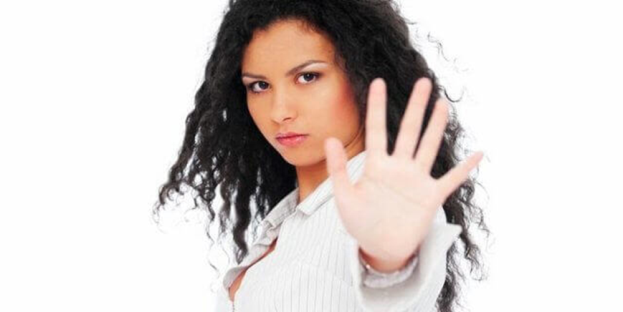 Составитель педагог-психолог:Галышева К.А.Метод: От дискомфортаЕсли мама раз за разом пытается вмешиваться в ваши дела, настоятельно даёт вам советы как, что и когда делать в той или иной ситуации…Скажите ей о том, что вы сами можете справиться с данной ситуацией и что вы точно знаете, как это сделать.Если подруга постоянно жалуется на плохую жизнь или решает обсудить не лицеприятные новости…Констатируйте: “Давай о чём-нибудь позитивном” или “Со мной только о хорошем или ни о чём”.Если муж или дети начинают манипулировать вами фразами типа “Тебе до меня дела нет (ты меня не любишь)!”, когда вы устали или решили уделить внимание себе любимой… Ваш ответ: “Конечно же я тебя люблю, но в настоящий момент я очень устала и мне необходимо 15 (30) минут времени для отдыха и потом я вся твоя…”Рекомендация:Записывайте себе все ситуации, которые выводят вас из равновесия, систематизируйте их, придумайте свои стоп-фразы на часто повторяющиеся ситуации, которые присутствуют в вашей жизни.Чтобы не спасовать в следующий раз, заранее мысленно проиграйте возможный (исходя из анализа) разговор несколько раз, напишите стоп-фразу на бумаге или ещё лучше выучите её наизусть.Тогда вам будет легче не замешкаться в нужный момент.И следуйте этому алгоритму каждый раз, когда чувствуете дискомфорт в общении!Это важно пониматьЛичные границы есть не только у вас, но и у взаимодействующих с вами людей.Граница – это черта за которую нельзя заступать, как вашему оппоненту, так и непосредственно вам.Потому что за этой самой границей находится уже его пространство, его территория, его правила.Он так же не желает чтобы ему звонили после 20-00, приходили в гости без приглашений, назидательно советовали, как поступить…Это нужно учитывать?!Как защитить ваши личные границы1.Почувствуйте, когда нарушаются ваши границы.Позволяя другим вторгаться в личное пространство, тем самым вы уступаете свою территорию, отодвигаете (сужаете свои границы), нарушаете их, “наступаете” себе на горло.2. Выясните, когда вы нарушаете чужие границыКак часто из “лучших побуждений” вы советовали другим поступить так-то и так-то, потому что точно знаете, что это правильно, да ещё и доказывали свою правоту;Сколько раз давая поручения подчинённым, видя, что они не справляются, делали сами (пока их научишь…);Сколько раз убирали в детской комнате разбросанные игрушки, несмотря на то, что дети это сами должны делать (пока от них дождёшься);Работаете не покладая рук, обеспечивая комфорт мужу на диване;Как часто встревали в спор между соседками, сослуживцами, мужем и детьми…;Ребёнок начал мастерить, а вам срочно нужно его в магазин отправить (мастерство подождёт);Мама с подружками в кои-то веки встречается, а вы её убедительно просите с детьми посидеть.3. Определите, что руководит вами“Научишься соблюдать границы других, на твои никто и не позарится”.